Stručný prehľado činnosti NR SRVI. volebné obdobie(2012 - 2016)Bratislava marec 2016Zloženie NR SR k 11. 3. 2012na základe výsledkov volieb do NR SR,konaných 10. marca 2012Kluby poslancov NR SR* - Klub zanikol podľa zákona č. 309/2013 Z. z..Schôdze NR SR * slávnostná schôdza NR SRSchôdze NR SR zvolané na základe žiadostí skupiny poslancov podľa § 17 ods. 2 zákona o rokovacom poriadku NR SRSlávnostná schôdza NR SRPrehľad prerokovaných medzinárodných zmlúv (dohôd)Kontrolná činnosť NR SR Vyhlásenia NR SRLegislatívna činnosť NR SR * - predložil poslanec, ktorému zanikol mandát poslanca NR SR z dôvodu jeho zvolenia za poslanca EPPočet schválených zákonov podľa navrhovateľovHodina otázokPrehľad o počte položených otázok podľa poslaneckých klubov Počet položených otázok podľa poslaneckých klubovv VI. volebnom období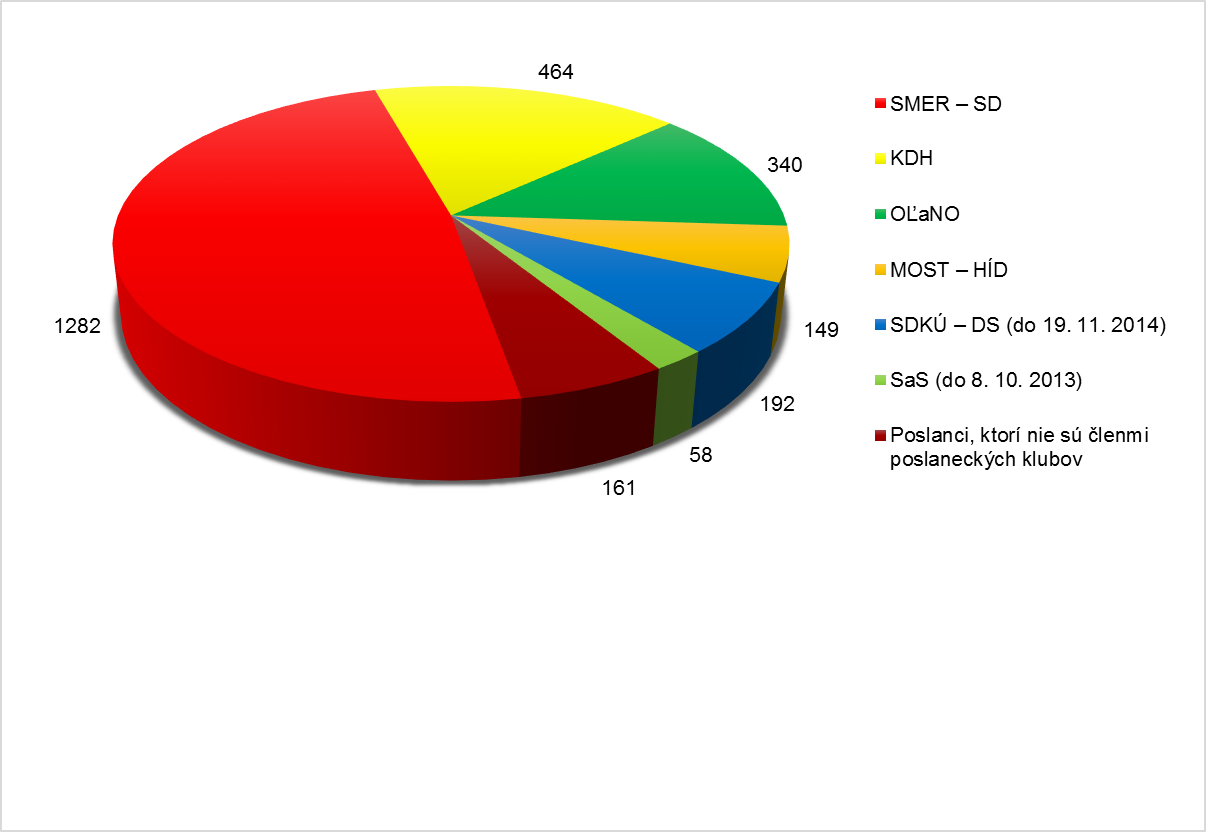 InterpeláciePrehľad o počte podaných interpelácií podľa poslaneckých klubov Počet podaných interpelácií podľa poslaneckých klubov v VI. volebnom období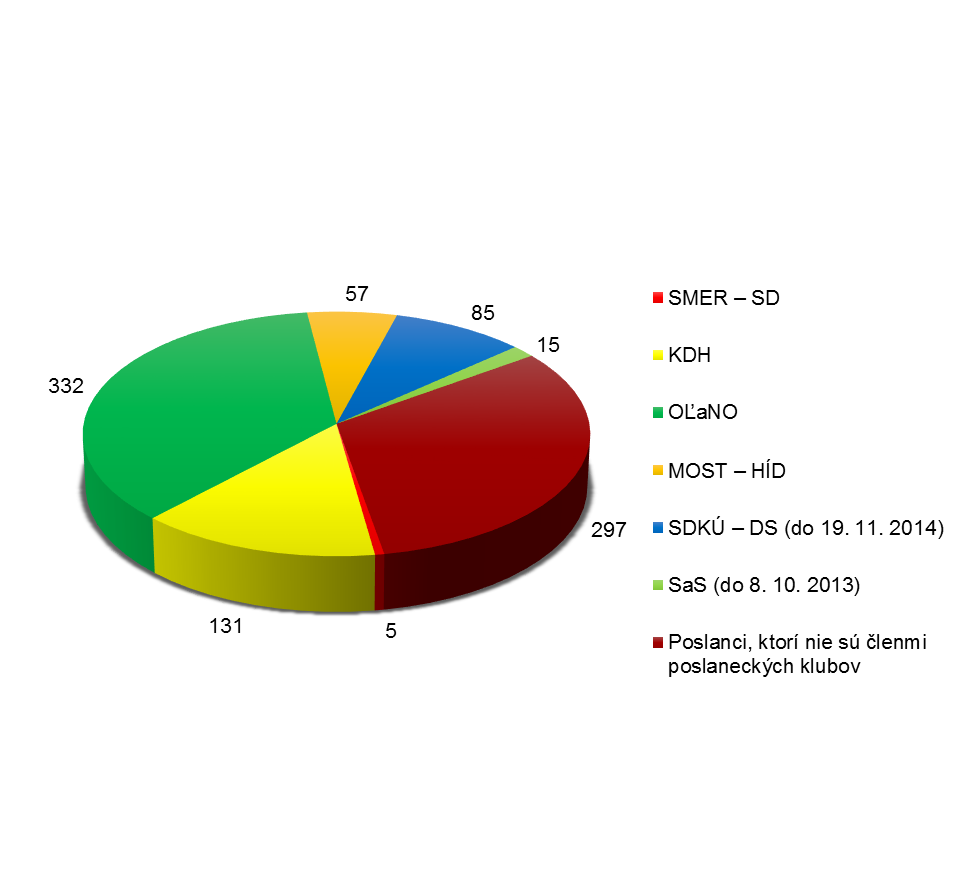 Výbory NR SR a ich zloženieSkratky výborov:MIV	– Mandátový a imunitný výbor NR SRVNF	– Výbor NR SR pre nezlučiteľnosť funkciíVEZ	– Výbor NR SR pre európske záležitostiÚPV	– Ústavnoprávny výbor NR SRVFR	– Výbor NR SR pre financie a rozpočet VHZ	– Výbor NR SR pre hospodárske záležitostiVPŽP	– Výbor NR SR pre pôdohospodárstvo a živ. prostredie VVSRR	– Výbor NR SR pre verejnú správu a regionálny rozvojVSV	– Výbor NR SR pre sociálne veciVZD	– Výbor NR SR pre zdravotníctvoVOB	– Výbor NR SR pre obranu a bezpečnosťZV	– Zahraničný výbor NR SRVVMŠ	– Výbor NR SR pre vzdelávanie, vedu, mládež a športVKM	– Výbor NR SR pre kultúru a médiáVLPNM	– Výbor NR SR pre ľudské práva a národnostné menšinyOKVNBÚ – Osobitný kontr. výbor NR SR na kontrolu činnosti NBÚOKVSIS	– Osobitný kontr. výbor NR SR na kontrolu činnosti SISOKVVS		– Osob. kontr. výbor NR SR na kontrolu činnosti Voj. spr.VPRNBÚ	– Výbor NR SR na preskúmavanie rozhodnutí NBÚPrehľad činnosti výborov NR SRVysvetlivky:Z		–	prerokované návrhy zákonovS      –   prerokované správyMZ	–	prerokované medzinárodné zmluvy( )     –   z toho gestorH I S T Ó R I Alegislatívnej činnosti NR SRH I S T Ó R I Aprerokovaných petícií občanov, ktoré podpísalo viac ako 100 000 občanov SR v NR SRI. volebné obdobie, 1994 – 1998II. volebné obdobie, 1998 – 2002III. volebné obdobie, 2002 – 2006IV. volebné obdobie, 2006 – 2010V. volebné obdobie, 2010 – 2012Stručný prehľad o činnosti NR SRVI. volebné obdobieVydala Kancelária Národnej rady Slovenskej republiky,organizačný odborTlač: rozmnožovňa Kancelárie NR SRSiedme vydanie. Interná publikácia.Bratislava marec 2016Politický subjektVýsledky volieb v %Počet poslancov v NR SRPodiel v NR SRv %SMER – SD44,418355,33KDH 8,821610,67OĽaNO 8,551610,67MOST – HÍD6,89138,67SDKÚ – DS6,09117,33SaS5,88117,33S p o l u-150-PoslaneckýklubPočet poslancovv poslaneckom klubePočet poslancovv poslaneckom klubePoslaneckýklubna začiatku vol. obd.k 4. 3. 2016 SMER – SD8383KDH 1616OĽaNO 1612MOST – HÍD1314SDKÚ – DS11*SaS11*Poslanci, kt. nie sú členmi žiadneho poslaneckého klubu-25S p o l u150150RokPočet schôdzíPočet dní zasadnutia NR SRPočet prijatých uznesení2012127439920131690590201417 + 1*88 + 1*550201515 + 1*94 + 1*6942016123S p o l u61 + 2*348 + 2*2236Č. sch./dátumŽiadosťposlancovPoslaneckýklubZameranie schôdze9.14. 11. 201230poslancovKDHMOST-HÍDSDKÚ-DS- návrh na prijatie uzneseniaNR SR k prehlbujúcemu sa stavu znižovania dôveryhodnosti justície na Slovensku a k opatreniam vedúcim k vytváraniu predpokladov a podmienok na skutočné zvyšovanie jej dôveryhodnosti(neschválený program)10.19.- 20. 11. 201230poslancovKDHMOST-HÍDSDKÚ-DS- vyslovenie nedôvery členovi vlády SR Tomášovi BORECOVI, poverenému riadením MS SR(posl. Hrušovský vzal späť svoj podpis k návrhu; schôdza NR SR sa nekonala)12.13. 12. 201231poslancovKDHMOST-HÍDSDKÚ-DS- návrh na prijatie uznesenia
NR SR k nepriaznivému stavu školstva na Slovensku v kontexte prebiehajúcich udalostí a o konkrétnych krokoch vlády na riešenie tohto nepriaznivého stavu 13.16. 1. 201334poslancovKDHMOST-HÍDSDKÚ-DSSaSOĽaNO- návrh na prijatie uznesenia
NR SR k nevymenovaniu kandidáta na generálneho prokurátora Slovenskej republiky Jozefa Čentéša, riadne zvoleného Národnou radou SR(neschválený program)15.14. 2., 12. 3.  201344poslancovKDHMOST-HÍDSDKÚ-DSSaSOĽaNO- návrh na prijatie uznesenia
NR SR, ktorým Národná rada SR podáva na Ústavný súd SR obžalobu na doc. JUDr. Ivana Gašparoviča, CSc., prezidenta SR, za úmyselné porušenie Ústavy SR17.16. 4. 201331poslancovKDHMOST-HÍDSDKÚ-DSSaSOĽaNO- návrh na prijatie uznesenia
NR SR k prehlbujúcej sa nezamestnanosti na Slovensku a k zhoršovaniu podmienok pre tvorbu pracovných miest na Slovensku20.17. 6. 201342poslancovKDHMOST-HÍDSDKÚ-DSSaSOĽaNO- návrh na prijatie uznesenia
NR SR ku kauze dokumentu „Podozrenie z nezákonného nakladania s finančnými prostriedkami, hnuteľným a nehnuteľným majetkom Vojenskej spravodajskej služby zo strany bývalého vedenia“22.2. 7. 201336poslancovKDHMOST-HÍDSDKÚ-DSSaSOĽaNO- návrh na prijatie uznesenia
NR SR k dosiahnutiu verejného dlhu 52,1 % HDP a návrhy opatrení na jeho zníženie(neschválený program)24.17. 9. – 19. 9.201356poslancovKDHMOST-HÍDSDKÚ-DSOĽaNOPoslanci, kt. nie sú členmi posl. klubu- vyslovenie nedôvery predsedovi vlády SR Robertovi  FICOVI26.24. 10. 201340poslancovKDHMOST-HÍDSDKÚ-DSOĽaNOPoslanci, kt. nie sú členmi posl. klubu- vyslovenie nedôvery členke vlády SR Zuzane  ZVOLENSKEJ, poverenej riadením ministerstva zdravotníctva SR28.17. 12. 201340poslancovKDHMOST-HÍDSDKÚ-DSOĽaNOPoslanci, kt. nie sú členmi posl. klubu- návrh na prijatie uznesenia NR SR k aktuálnej situácii v SR v oblasti pôsobenia nebankových spoločností a enormného nárastu exekučných podaní(neschválený program)30.29. 1. –30. 1. 201430poslancovKDHMOST-HÍDSDKÚ-DSPoslanci, kt. nie sú členmi posl. klubu- návrh na prijatie uznesenia NR SR k postupu vlády SR pri rokovaní o Vyrozumení verejného ochrancu práv o nesúhlase so stanoviskom MV SR k porušeniu základných práv a slobôd fyzických osôb, ku ktorému došlo policajným zásahom vykonaným dňa 19. 6. 2013 v rómskej osadev Moldave nad Bodvou a s nesúhlasom s neprijatím opatrení na ochranu základných práv a slobôd fyzických a právnických osôb pri vykonávaní policajných zásahov a s nevyvodením dôsledkov za porušenie práva31.4. 2. 201434poslancovKDHMOST-HÍDSDKÚ-DSPoslanci, kt. nie sú členmi posl. klubu- návrh na prijatie uznesenia NR SR k spornému predaju emisií počas vlády Roberta Ficav rokoch 2006 - 2010 a výsledkom jej vyšetrovania(neschválený program)32.13. 2. 201433poslancovKDHMOST-HÍDSDKÚ-DSOĽaNOPoslanci, kt. nie sú členmi posl. klubu- vyslovenie nedôvery predsedovi vlády SR Robertovi  FICOVI34.25. 3.  201438poslancovKDHMOST-HÍDOĽaNOPoslanci, kt. nie sú členmi posl. klubu- vyslovenie nedôvery členovi vlády SR Tomášovi BORECOVI, poverenému riadením ministerstva spravodlivosti SR38.24. – 25. 9. 201433poslancovKDHMOST-HÍDSDKÚ-DSOĽaNOPoslanci, kt. nie sú členmi posl. klubu- tlač 1138 – prvé čítanie - tlač 1101 – prvé čítanie- tlač 1095 – prvé čítanie - tlač 1104 – prvé čítanie- tlač 1151 – prvé čítanie 40.30. 10. 201436poslancovKDHMOST-HÍDOĽaNOSDKÚ-DSPoslanci, kt. nie sú členmi posl. klubu- vyslovenie nedôvery členovi vlády SR Jánovi RICHTEROVI, poverenému riadením ministerstva práce, sociálnych vecí a rodiny SR41.5. 11. 201431poslancovKDHMOST-HÍDOĽaNOSDKÚ-DSPoslanci, kt. nie sú členmi posl. klubu- návrh na prijatie uznesenia
NR SR k vykonaniu kontroly hospodárenia s finančnými prostriedkami v obchodnej spoločnosti MH Development, s.r.o. (neschválený program)42.8. – 10. 11. 201433poslancovOĽaNOSDKÚ-DSPoslanci, kt. nie sú členmi posl. klubu- vyslovenie nedôvery predsedovi vlády SR Robertovi FICOVI43.10. 11. 201444poslancovKDHMOST-HÍDOĽaNOSDKÚ-DSPoslanci, kt. nie sú členmi posl. klubu- odvolanie Pavla PAŠKU z funkcie predsedu NR SR(neschválený program)45.12. 12. 201446poslancovKDHMOST-HÍDOĽaNOPoslanci, kt. nie sú členmi posl. klubu- vyslovenie nedôvery členovi vlády SR Jánovi POČIATKOVI, poverenému riadením ministerstva dopravy, výstavby a regionálneho rozvoja SR47.18. 2. 201541poslancovKDHMOST-HÍDOĽaNOPoslanci, kt. nie sú členmi posl. klubu- vyslovenie nedôvery členovi vlády SR Pavlovi PAVLISOVI, poverenému riadením ministerstva hospodárstva SR50.15. 4. – 24. 4. 201533poslancovKDHMOST-HÍDOĽaNOPoslanci, kt. nie sú členmi posl. klubu- vyslovenie nedôvery členovi vlády SR Viliamovi ČISLÁKOVI, poverenému riadením ministerstva zdravotníctva SR52.15. 6. 201540poslancovKDHMOST-HÍDOĽaNOPoslanci, kt. nie sú členmi posl. klubu- návrh na prijatie uznesenia
NR SR k „Postupu špeciálneho prokurátora SR pri vyšetrovaní kauzy GORILA“ 55.7. 10. 201552poslancovSMER-SD- tlač 1780 – prvé čítanie 56.21. 10. 201533poslancovKDHOĽaNOPoslanci, kt. nie sú členmi posl. klubu- vyslovenie nedôvery členovi vlády SR Jurajovi DRAXLEROVI, poverenému riadením ministerstva školstva, vedy, výskumu a športu SR57.30. 10. 201540poslancovKDHMOST-HÍDOĽaNOPoslanci, kt. nie sú členmi posl. klubu- vyslovenie nedôvery členovi vlády SR Viliamovi ČISLÁKOVI, poverenému riadením ministerstva zdravotníctva SR59.11. 12. 201540poslancovKDHMOST-HÍDOĽaNOPoslanci, kt. nie sú členmi posl. klubu- vyslovenie nedôvery členovi vlády SR Petrovi ŽIGOVI, poverenému riadením ministerstva životného prostredia SR61.11.-12. 2. 201635poslancovKDHMOST-HÍDOĽaNOPoslanci, kt. nie sú členmi posl. klubu- návrh na prijatie uznesenia
NR SR k riešeniu krízovej situácie v školstve a k prijatiu opatrení na dlhodobé a udržateľné zlepšenie školstva- návrh na prijatie uznesenia
NR SR k prijatiu opatrení
na ochranu práv pacientov
a na stabilizáciu postavenia zdravotných sestier a zdravotného systému ako celku so zameraním na zníženie zadlženiaDátumZameranie slávnostnej schôdze15. 6. 2014Sľub zvoleného prezidenta SR20. 10. 2015Slávnostné zasadnutie NR SR pri príležitosti osláv 200. výročia narodenia Ľudovíta ŠtúraPočet prijatých medzinárodných zmlúv (dohôd)76Počet prerokovaných správ a iných materiálov161NázovUznesenie NR SR1.k parlamentným voľbám v Bieloruskuz 27. 9. 2012č. 2382.k situácii v Ukrajinez 13. 12. 2013č. 9563.k situácii na Ukrajinez 18. 3. 2014č. 10604.k situácii na Ukrajinez 24. 9. 2014č. 13495.k 70. výročiu skončenia druhej svetovej vojny a víťazstva nad nacizmom a fašizmomzo 7. 5. 2015č. 17156.k riešeniu migračných výziev, ktorým aktuálne čelí Európska úniaz 24. 6. 2015č. 1837Počet predložených návrhov zákonovPočet predložených návrhov zákonovPočet predložených návrhov zákonovPočet predložených návrhov zákonovPočet predložených návrhov zákonovRokcelkomvládou SRposlancami NR SRvýbormi   NR SR2012(1. – 12. sch.)1968011422013(13. – 28. sch.)35211024112014(29. – 45. sch.)39279313-2015(46. – 60. sch.)43214228912016(61. sch.)----S p o l u13724119574Počet schválených návrhov zákonovPočet schválených návrhov zákonovPočet schválených návrhov zákonovPočet schválených návrhov zákonovPočet schválených návrhov zákonovZ toho počet schválených zákonovv skrátenom legislatívnom konaníRokcelkompredložených vládou SRpredložených poslancami 
NR SRpredložených výbormi NR SRZ toho počet schválených zákonovv skrátenom legislatívnom konaní2012(1. – 12. sch.)836616192013(13. – 28. sch.)13711223242014(29. – 45. sch.)877116-52015(46. – 60. sch.)14813314162016(61. sch.)-----S p o l u45538269424Počet neschválených návrhov zákonov Počet neschválených návrhov zákonov Počet neschválených návrhov zákonov Počet neschválených návrhov zákonov Počet neschválených návrhov zákonov Počet NZPočet NZRokcelkompredložených vládou SRpredložených poslancami
 NR SRpredložených výbormi NR SRvzatých späťneprerokovaných2012(1. – 12. sch.)53-53-16-2013(13. – 28. sch.)175-175-53-2014(29. – 45. sch.)2061205-1002*2015(46. – 60. sch.)255-255-29-2016(61. sch.)------S p o l u6891688-1982*Počet zákonov vrátených prezidentom SRPočet zákonov vrátených prezidentom SRPočet zákonov vrátených prezidentom SRPočet zákonov vrátených prezidentom SRPočet zákonov vrátených prezidentom SRPočet zákonov vrátených prezidentom SRRokcelkomvládnevládneposlanecképoslaneckéRokcelkomschv.neschv.schv.neschv.2012(1. – 12. sch.)21-1-2013(13. – 28. sch.)108-2-2014(29. – 45. sch.)5212-2015(46. – 60. sch.)1110-1-2016(61. sch.)-----S p o l u282116-Schválené  návrhy ústavných zákonovSchválené  návrhy ústavných zákonovSchválené  návrhy ústavných zákonov1.Návrh skupiny poslancov Národnej rady Slovenskej republiky na vydanie ústavného zákona, ktorým sa mení Ústava Slovenskej republiky č. 460/1992 Zb. v znení neskorších predpisovschválený 26.7.2012Uzn.
č. 1352.Návrh poslancov NR SR Pavla PAŠKU a Pavla HRUŠOVSKÉHO na vydanie ústavného zákona, ktorým sa  mení a dopĺňa Ústava Slovenskej republiky č. 460/1992 Zb. v znení neskorších predpisovschválený 4.6.2014Uzn.
č. 11653.Vládny návrh ústavného zákona, ktorým sa dopĺňa Ústava Slovenskej republiky č. 460/1992 Zb. v znení neskorších predpisovschválený 21.10.2014Uzn.
č. 13804.Vládny návrh ústavného zákona, ktorým sa mení ústavný zákon č. 227/2002 Z. z. o bezpečnosti štátu v čase vojny, vojnového stavu, výnimočného stavu a núdzového stavu v znení neskorších predpisovschválený 12.11.2015Uzn.
č. 21035.Vládny návrh ústavného zákona, ktorým sa mení Ústava Slovenskej republiky č. 460/1992 Zb. v znení neskorších predpisovschválený 8.12.2015Uzn.
č. 2209Zákon podalPočet schválených zákonovPredseda vlády SR9Podpredseda vlády SR pre investície2Ministerstvo dopravy, výstavby a regionálneho rozv. SR24Ministerstvo financií SR76Ministerstvo práce, sociálnych vecí a rodiny SR33Ministerstvo zahraničných vecí a európskych zálež. SR2Ministerstvo obrany SR7Ministerstvo vnútra SR27Ministerstvo spravodlivosti SR49Ministerstvo hospodárstva SR31Ministerstvo školstva, vedy, výskumu a športu SR15Ministerstvo zdravotníctva SR24Ministerstvo kultúry SR18Ministerstvo pôdohospodárstva a rozvoja vidieka SR20Ministerstvo životného prostredia SR28Správa štátnych hmotných rezerv SR3Guvernér NBS2Vedúci úradu vlády SR4Úrad pre normalizáciu, metrológiu a skúšobníctvo SR1Protimonopolný úrad SR1Štatistický úrad SR2Úrad jadrového dozoru SR1Úrad pre verejné obstarávanie SR2Riaditeľ NBÚ1S p o l u382Poslanecký klubPočet položených otázok SMER – SD1282KDH 464OĽaNO 340MOST – HÍD 149SDKÚ – DS (do 19. 11. 2014)192SaS (do 8. 10. 2013)58Poslanci, ktorí nie sú členmi poslaneckých klubov161S p o l u2646AdresovanieotázokPočetPočetAdresovanieotázokpoložených otázokzodpovedaných otázokPredseda vlády SR144497Členovia vlády SR, gen. prok.1202458S p o l u2646555H o d i n a   o t á z o kH o d i n a   o t á z o kPredseda vlády a členovia vlády SRPočetpoloženýchotázokR. Fico, predseda vlády SR1444Ľ. Vážny, podpredseda vlády SR pre investície (od 26.11.2012)7R. Kaliňák, podpredseda vlády a minister vnútra SR108P. Kažimír, podpredseda vlády a minister financií SR138M. Lajčák, podpr. vl. a min. zahran. vecí a európskych záležitostí SR72T. Malatinský, minister hospodárstva SR (do 3.7.2014)26P. Pavlis, minister hospodárstva SR (3.7.2014 - 6.5.2015)7P. Kažimír, urč. riadením minist. hosp. SR (6.5.-16.6.2015)2V. Hudák, minister hospodárstva SR (od 16.6.2015)7J. Počiatek, minister dopravy, výstavby a reg. rozvoja SR232Ľ. Jahnátek, minister pôdohospodárstva a rozv. vidieka SR93M. Glváč, minister obrany SR 17T. Borec, minister spravodlivosti SR53J. Richter, minister práce, sociálnych vecí a rodiny SR156P. Žiga, minister životného prostredia SR 38D. Čaplovič, minister školstva, vedy, výsk. a športu SR (do 3.7.2014)57P. Pellegrini, minister škols., vedy, výsk. a športu SR (3.7.-25.11.2014)7J. Draxler, minister školstva, vedy, výsk. a športu SR (od 25.11.2014)41M. Maďarič, minister kultúry SR38Z. Zvolenská, ministerka zdravotníctva SR (do 6.11.2014)40V. Čislák, minister zdravotníctva SR (od 6.11.2014)36J. Čižnár, generálny prokurátor SR (od 17. 7. 2013)15L. Tichý, generálny prokurátor SR v z., 1. námestník gen. prok.12S p o l u2646Poslanecký klubPočet podaných interpelácií členom vládySMER – SD5KDH 131OĽaNO 332MOST – HÍD 57SDKÚ – DS (do 19. 11. 2014)85SaS (do 8. 10. 2013)15Poslanci, ktorí nie sú členmi poslaneckých klubov297S p o l u922I n t e r p e l á c i eI n t e r p e l á c i ePredseda vlády a členovia vlády SRPočet podanýchinterpeláciíR. Fico, predseda vlády SR97Ľ. Vážny, podpredseda vlády SR pre investície8R. Kaliňák, podpredseda vlády a minister vnútra SR104P. Kažimír, podpredseda vlády a minister financií SR46M. Lajčák, podpr. vl. a min. zahran. vecí a európskych záležitostí SR36T. Malatinský, minister hospodárstva SR (do 3.7.2014)18P. Pavlis, minister hospodárstva SR (3.7.2014 - 6.5.2015)10P. Kažimír, urč. riadením minist. hosp. SR (6.5.-16.6.2015)-V. Hudák, minister hospodárstva SR (od 16.6.2015)8J. Počiatek, minister dopravy, výstavby a reg. rozvoja SR86Ľ. Jahnátek, minister pôdohospodárstva a rozv. vidieka SR61M. Glváč, minister obrany SR 24T. Borec, minister spravodlivosti SR55J. Richter, minister práce, sociálnych vecí a rodiny SR71P. Žiga, minister životného prostredia SR 75D. Čaplovič, minister školstva, vedy, výsk. a športu SR (do 3.7.2014)75P. Pellegrini, minister škols., vedy, výsk. a športu SR (3.7.-25.11.2014)11J. Draxler, minister školstva, vedy, výsk. a športu SR (od 25.11.2014)33M. Maďarič, minister kultúry SR35Z. Zvolenská, ministerka zdravotníctva SR (do 6.11.2014)37V. Čislák, minister zdravotníctva SR (od 6.11.2014)19Iné ústredné orgány13S p o l u922P. č.VýborPredsedavýboruPočetčlenovKoalíciaOpozícia1.MIVĽ. Petrák15872.VNFA. Přidal15873.VEZĽ. Blaha15874.ÚPVR. Madej12755.VFRD. Duchoň12756.VHZJ. Hudacký13767.VPŽPM. Fecko13768.VVSRRI. Choma12759.VSVJ. Podmanický137610.VZDR. Raši137611.VOBJ. Baška137612.ZVF. Šebej116513.VVMŠM. Mamojka137614.VKMD. Jarjabek137615.VLPNMR. Chmel116516.OKVNBÚJ. Viskupič159617.OKVSISP. Abrhan159618.OKVVS-148619.VPRNBÚG. Gál1165VýborPočet sch.Počet rokov. dníUzneseniaUzneseniaZMZSVýborPočet sch.Počet rokov. dníprijaténeprijatéZMZSÚPV12412877547507 (74)64(5)6 (6)VFR949253624251 (96)28 (15)38 (33)VHZ10610653147195 (107)31 (28)34 (27)VPŽP77814061494 (60)6 (5)17 (14)VVSRR727228425134 (37)1 (1)4 (0)VSV66662101877 (42)3 (3)23 (20)VZD61651981854 (35)--VOB94962282366 (27)13 (13)14 (12)ZV84851631510 (2)16 (11)8 (7)VVMŠ75762132639 (23)2 (2)2 (1)VKM69702311931 (25)2 (2)32 (30)VLPNM63642121769 (14)3 (2)22 (13)VýborPočet schôdzíPočet rokovacích dníPočet prijatých uzneseníPočet neprijatých uzneseníNávrhy stanovísk SRNávrhy podľa § 58a ods. 3 písm. a)Žiadosti o návrh stanoviska k návrhom podľa § 58a ods. 3 písm. a) a b)VEZ838423015444163771VýborPočet schôdzíPočet rokovacích dníPočet prijatých uznes. výboruPočet neprijat. uznes. výboruPočet prerok. materiálovPočet prerok. vlastných materiálovPočet prerok. správ  a informáciíMIV14172031610-VNF25253818124117-OKVSIS2223115---85OKVVS2431948--77OKVNBÚ2222671--52VPRNBÚ202261----I. volebné obdobie, 1994 - 1998I. volebné obdobie, 1994 - 1998I. volebné obdobie, 1994 - 1998I. volebné obdobie, 1994 - 19981. – 52. schôdza1. – 52. schôdza1. – 52. schôdza1. – 52. schôdzaVšetky schválené zákonyVšetky schválené zákonyVšetky schválené zákonyVšetky schválené zákony313313313313VNZPNZPNZSLK258555546Ústavné zákonyÚstavné zákonyÚstavné zákonyÚstavné zákony18181818schválenéschválenéneschválenéneschválené441414Zákony vrátené prezidentomZákony vrátené prezidentomZákony vrátené prezidentomZákony vrátené prezidentom32323232schválenéneschválenéneschválenéneprerokované28331II. volebné obdobie, 1998 - 2002II. volebné obdobie, 1998 - 2002II. volebné obdobie, 1998 - 2002II. volebné obdobie, 1998 - 20021. – 63. schôdza1. – 63. schôdza1. – 63. schôdza1. – 63. schôdzaVšetky schválené zákonyVšetky schválené zákonyVšetky schválené zákonyVšetky schválené zákony532532532532VNZPNZPNZSLK406126126104Ústavné zákonyÚstavné zákonyÚstavné zákonyÚstavné zákony24242424schválenéschválenéneschválenéneschválené332121Zákony vrátené prezidentomZákony vrátené prezidentomZákony vrátené prezidentomZákony vrátené prezidentom72727272schválenéneschválenéneschválenéneprerokované5219191III. volebné obdobie, 2002 - 2006III. volebné obdobie, 2002 - 2006III. volebné obdobie, 2002 - 20061. – 62. schôdza1. – 62. schôdza1. – 62. schôdzaVšetky schválené zákonyVšetky schválené zákonyVšetky schválené zákony550550550VNZPNZSLK4589236Ústavné zákonyÚstavné zákonyÚstavné zákony353535schválenéneschválenéneprerokované14183 Zákony vrátené prezidentomZákony vrátené prezidentomZákony vrátené prezidentom606060schválenéneschválenéneprerokované5262IV. volebné obdobie, 2006 - 2010IV. volebné obdobie, 2006 - 2010IV. volebné obdobie, 2006 - 20101. – 53. schôdza1. – 53. schôdza1. – 53. schôdzaVšetky schválené zákonyVšetky schválené zákonyVšetky schválené zákony530530530VNZPNZSLK4428852Ústavné zákonyÚstavné zákonyÚstavné zákony343434schválenéneschválenéneprerokované133- Zákony vrátené prezidentomZákony vrátené prezidentomZákony vrátené prezidentom282828schválenéneschválenéneprerokované199-V. volebné obdobie, 2010 - 2012V. volebné obdobie, 2010 - 2012V. volebné obdobie, 2010 - 20121. – 29. schôdza1. – 29. schôdza1. – 29. schôdzaVšetky schválené zákonyVšetky schválené zákonyVšetky schválené zákony208208208VNZPNZSLK1783025Ústavné zákonyÚstavné zákonyÚstavné zákony111111schválenéneschválenévzaté späť362 Zákony vrátené prezidentomZákony vrátené prezidentomZákony vrátené prezidentom292929schválenéneschválenéneprerokované272-Rok 1998Petícia občanov za spravodlivý volebný zákon, za priamu voľbu prezidenta a za zamedzenie ústavnej krízyRok 1998podaná 15. 6. 1998; uznesenie NR SR z 8. 7.1998 č.1173Rok 1999Petícia občanov za zmenu § 5 zákona Národnej rady Slovenskej republiky č. 115/1995 Z. z. o ochrane zvierat (tlač 306)Rok 1999podaná 6. 7. 1990; uznesenie NR SR z 1. 10. 1999 č. 477Rok 2000Petícia občanov za zrovnoprávnenie cirkevných škôl so štátnymi školami na podporu otvoreného listu Konferencie biskupov Slovenska ministrovi školstva Slovenskej republiky z 22. novembra 1999 (tlač 640)Rok 2000podaná 9. 5. 2000; uznesenie NR SR z 20. 6. 2000 č. 952Rok 2003Petícia poľnohospodárov a potravinárov Slovenska na podporu ich požiadaviek na programové zameranie a vykonávanie štátnej agrárnej politiky (tlač 217)Rok 2003podaná 8. 4. 2003; uznesenie NR SR z 25. 4. 2003 č. 273Rok 2003Petícia proti návrhu novely Zákonníka práce, týkajúcej sa zníženia ochrany zamestnaneckých práv (tlač 272)Rok 2003podaná 20. 5. 2003; uznesenie NR SR z 26. 6. 2003 č. 352Rok 2007Petícia občanov SR za rešpektovanie názoru slovenskej verejnosti na smerovanie verejného zdravotného poistenia a zdravotníctva (tlač 457)Rok 2007podaná 12. 9. 2007; uznesenie NR SR z 29. 10. 2007 č. 616Rok 2007Petícia občanov SR za rešpektovanie názoru verejnosti na smerovanie dôchodkového zabezpečenia (tlač 477)Rok 2007podaná 23. 10. 2007; uznesenie NR SR z 12. 12. 2007 č. 699Rok 2008Petícia občanov SR za prijatie Zmluvy medzi Slovenskou republikou a Svätou stolicou o výhrade vo svedomí (tlač 597)Rok 2008podaná 20. 3. 2008; uznesenie NR SR z 21. 5. 2008 č. 864Rok 2009Petícia občanov SR Stop uránu na Slovensku (tlač 1234)Rok 2009podaná 23. 9. 2009; uznesenie NR SR z 10. 12. 2009 č. 1847Rok 2010Petícia proti výstavbe megakasína na Slovensku (tlač 132)Rok 2010podaná 7. 9. 2010; uznesenie NR SR z 5. 11. 2010 č. 173Rok 2010Petícia proti diskriminácii slovenského piva (tlač 176)Rok 2010podaná 19. 10. 2010; uznesenie NR SR z 15. 12. 2010 č. 264Petícia proti zásahom do systému doplnkového dôchodkového sporenia (tlač 192)podaná 29. 11. 2010; uznesenie NR SR z 15. 12. 2010 č. 265Petícia za zachovanie slovenského poľnohospodárstva a potravinárstva (tlač 193)podaná 30. 11 2010; uznesenie NR SR z 15. 12. 2010 č. 266Rok 2011Petícia vyhlásená Slovenskou komorou sestier a pôrodných asistentiek (tlač 383)Rok 2011podaná 17. 5. 2011; uznesenie NR SR z 29. 6. 2011 č. 509Petícia Jednoty dôchodcov na Slovensku za spravodlivú valorizáciu dôchodkov (tlač 492) uznesenie NR SR zo 14. 9. 2011 č. 630